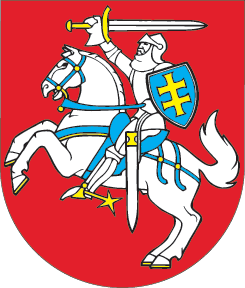 LIETUVOS RESPUBLIKOSSPORTO ĮSTATYMO NR. I-1151 15 STRAIPSNIO PAKEITIMOĮSTATYMAS2019 m. gruodžio 3 d. Nr. XIII-2602Vilnius1 straipsnis. 15 straipsnio pakeitimasPakeisti 15 straipsnį ir jį išdėstyti taip:„15 straipsnis. Sporto pratybų, sporto varžybų, fizinio aktyvumo pratybų ir kitų sporto renginių saugumo užtikrinimas1. Sporto pratybų, sporto varžybų, fizinio aktyvumo pratybų ir kitų sporto renginių organizatoriai atsako už šių renginių dalyvių ir žiūrovų saugumą jų metu. Organizuodamas sporto renginį, jo organizatorius privalo patvirtinti organizuojamo renginio nuostatus ir saugumo taisykles bei savivaldybės tarybos nustatyta tvarka ir atvejais gauti savivaldybės tarybos nustatytos savivaldybės institucijos pritarimą organizuoti sporto renginį. Sporto renginio organizatorius, prieš vykdydamas technikos sporto šakų (pvz., automobilių, motociklų, laivų, lėktuvų ir kt.) sporto renginį privačiose ar viešose vietose, privalo apie tai informuoti nacionalinę ir (ar) tarptautinę tos technikos sporto šakos federaciją ir pranešti savivaldybės tarybos nustatytai savivaldybės institucijai, teikiančiai pritarimą organizuoti sporto renginį.2. Sporto varžybos, kurios priskiriamos didesnės rizikos sporto renginiui, rengiamos tik visuomeninės paskirties statiniuose, atitinkančiuose tarptautinės sporto šakos federacijos nustatytus tos sporto šakos reikalavimus.  3. Sporto renginio nuostatuose nurodoma renginio tikslas (tikslai), vykdymo vieta ir laikas, programa, dalyviai, prireikus – reikalavimai dalyviams, laimėtojų nustatymo būdai ir kita tik tam renginiui aktuali informacija. Sporto renginio organizatorius taip pat tvirtina sporto renginio saugumo taisykles, kuriose nurodomos dalyvių ir žiūrovų saugumo renginio metu užtikrinimo priemonės.4. Sporto renginio saugumo taisyklėse turi būti aptartos žiūrovų ir dalyvių patekimo į renginio vietą ir išvykimo iš renginio vietos sąlygos, žiūrovų zona (zonos), nurodytos vietos ir objektai, į kuriuos draudžiama patekti žiūrovams ir (ar) dalyviams, evakavimosi iš renginio vietos keliai, saugaus elgesio renginio metu sąlygos, konkrečios priemonės, skirtos tvarkai ir saugumui renginio teritorijoje ir jos prieigose užtikrinti, jeigu renginio metu planuojama pasitelkti medicinos, valstybinės priešgaisrinės gelbėjimo tarnybos specialistus, – jų dislokacijos vieta renginio teritorijoje, kita su organizuojamo renginio specifika susijusi informacija.5. Apie organizuojamus didesnės rizikos sporto renginius renginio organizatorius privalo ne vėliau kaip prieš 20 darbo dienų iki numatyto renginio pradžios raštu informuoti atitinkamą policijos įstaigą, įsteigtą teritoriniu principu (toliau – teritorinė policijos įstaiga), ir pateikti jai sporto renginio saugumo taisykles. Kriterijus, pagal kuriuos nustatoma, ar sporto renginys yra didesnės rizikos, nustato Lietuvos Respublikos vidaus reikalų ministras. Teritorinė policijos įstaiga ne vėliau kaip per 4 darbo dienas nuo pranešimo ir sporto renginio saugumo taisyklių gavimo dienos teikia renginio organizatoriui rekomendacijas dėl tinkamų saugumo sporto renginio metu užtikrinimo priemonių, taip pat dėl renginio teritorijos prieigų ribų. Apie teritorinės policijos įstaigos rekomendacijų įgyvendinimą sporto renginio organizatorius turi informuoti atitinkamą teritorinę policijos įstaigą ne vėliau kaip likus 5 darbo dienoms iki sporto renginio pradžios.6. Policijos pareigūnai gali laikinai sustabdyti arba nutraukti sporto pratybas, sporto varžybas, fizinio aktyvumo pratybas ir kitą sporto renginį, kai kyla reali grėsmė (pvz., riaušės, teroro aktas ir kt.) visuomenės saugumui ir būtina nedelsiant imtis priemonių užkirsti kelią žalai atsirasti. Jeigu sporto renginio organizatoriaus taikomos saugumo sporto renginyje užtikrinimo priemonės neatitinka teritorinės policijos įstaigos pateiktų rekomendacijų ir dėl to kyla pagrįsta grėsmė dalyvių ir (ar) žiūrovų gyvybei arba sveikatai, sporto renginys turi būti sustabdytas, iki jo organizatorius ar organizatoriaus atstovai nesiims būtinų priemonių užkirsti kelią grėsmei žmonių saugumui.7. Prieš sporto renginį dalyviams ir žiūrovams turi būti sudaryta galimybė susipažinti su tokių renginių saugumo taisyklėmis. Organizatorius dalyvius ir žiūrovus informuoti apie saugaus elgesio sporto renginio metu reikalavimus gali viena ar keliomis informavimo formomis: spausdintinėje medžiagoje, internetinėje erdvėje, įvairiais įspėjamaisiais ženklais sporto renginio vietoje. Organizatorius gali taikyti papildomas dalyvių ir žiūrovų informavimo formas.8. Sporto varžybų, kurios priskiriamos didesnės rizikos sporto renginiui, organizatoriai privalo užtikrinti, kad šių renginių saugumą užtikrinantys asmenys turėtų tinkamą kvalifikaciją vykdyti asmens ir turto apsaugos veiklą.9. Dalyviai ir žiūrovai turi laikytis organizatoriaus nustatytų saugumo reikalavimų ir draudimų, nurodytų sporto renginio saugumo taisyklėse.10. Sporto pratybų, sporto varžybų, fizinio aktyvumo pratybų ir kitų sporto renginių, vykstančių vandenyje, metu turi būti asmuo (asmenys), atsakingas (atsakingi) už žmonių saugumą vandenyje.“2 straipsnis. Įstatymo įsigaliojimas ir įgyvendinimas1. Šis įstatymas, išskyrus šio straipsnio 2 dalį, įsigalioja 2021 m. sausio 1 d.2. Lietuvos Respublikos Vyriausybė ir kitos institucijos iki 2020 m. gruodžio 31 d. priima šio įstatymo įgyvendinamuosius teisės aktus.Skelbiu šį Lietuvos Respublikos Seimo priimtą įstatymą.Respublikos Prezidentas	Gitanas Nausėda